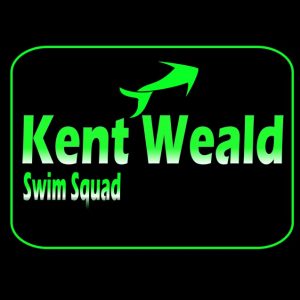 Kent Weald Swim Squad50s/200s Open Meet Sunday November 7th 2021at Medway Park, Mill Rd, Gillingham, ME7 1HF(to be held under Swim England Laws and Technical Rules)The meet will be licensed at L3 at the discretion of the South East Swimming licensing panel.
Events:	This meet is a “SIGN-IN” meet and will incorporate 50m races, 200m races in all 4 strokes and 200m IM. Electronic Timing will be used. All results will be on a HDW basis. Entry deadline:	The closing date for entries is Sunday 24th October 2021 - or earlier if full. Open for entries on August 11th. The Hytek entry file will be made available for clubs on August 1st.Promoter’s Conditions:Age Groups:	The Age Groups are 9, 10, 11, 12, 13, 14, 15, 16 and 17+ age as at 7.11.2021. Entries:	This is a "first come first served" meet, although the date we are open for entries is 11th August. The Hytek entry file will be made available on 1st August and will be available to download from our website www.kentwealdswimsquad.co.uk or emailed to you on request. Entries from swimmers who are Category 2 members of a club affiliated to any Swim England County Association are welcome to enter. Swimmers must be at least 9 years old on 7.11.21 to enter this meet.	Entries from swimmers who have entered the L2 Swim England South East Open/Junior Swimming SC Championships on Sunday 7th November (the so-called “Winter Regionals”) are welcome.  Should their applications to the latter event be accepted, KWSS will reimburse any fees paid for entries to this 50s/200s meet. No other fees will be reimbursed without medical evidence that the swimmer was unfit to swim on 7th November.	Should the latter free up a number of places to swim at this meet, the earliest entries received, but initially refused, after our meet was closed will be invited to fill any spare spaces.Entry Fees:	The entry fees are £5 per 50m race and £7 per 200m race Entry Payments:	No entries will be accepted until full payment has been made for swimmer entries and coach passes. Cheques are payable to Kent Weald Swim Squad. These may be sent to John King, Aisondel, Sexburga Drive, Minster on Sea, Kent ME12 2LB. Alternatively BACs payments may be made to KWSS, sort code 20-54-25 a/c no. 33597180. Please mark BACs payments as yourclubname50200 (or yourswimmername50200 if an individual swimmer entry).  Admission:	Adult admission to the spectator balcony will be £5. No entry fee for children. Programmes will be available for purchase at £2 each. Club Entries:	All clubs entering more than 8 swimmers must use the Hy-tek entry system. This entry pack (including individual swimmer entry forms and club consolidation forms) and the the Hytek Entry File will be posted on the www.kentwealdswimsquad.co.uk website on August 1st 2021. Coach/TM Passes:	Coach/TM passes must be purchased by those supervising swimmers poolside. No unsupervised swimmer under 18 will be allowed to compete unless supervised by a club representative with a teaching or coaching swimming qualification or a TM1 qualification. Pool passes are £10 for the day. No unqualified club representatives are allowed to supervise swimmers.  In all cases, the supervisor must have a Swim England membership number and a valid DBS check (i.e. Less than 3 years since checked).Events:A Secondary Strobe will be made available at this meet. Wedge blocks will be used.  Backstroke ledges will not be used. Medals:	Medals will be awarded for 1st–3rd (HDW) in each race to swimmers in each age group  Officials:	The event needs 14 suitably qualified officials for each session. If you are a qualified official and can officiate for any session or sessions, please let us know via the club entry form or email johngking119@live.com. Entry Times:	Please enter a SC licensed PB or level X time. If you do not have a licensed time or a Level X time for a 200m event, please enter a realistic estimated time given to you by your coach. LC to SC conversions are accepted.Results:		Live Results will available via the Meet Mobile App. Session Timings:	The racing session times will be 9.30am to 12.30pm and 1.30pm to 4.30pm .Warm up/sign in:	Warm Up & Latest Sign-in Times are at 8.45am WU (8.45am latest Sign In) and 12.45pm (12.45pm latest Sign In). The pool is only available for warm up  during the designated times. During warm up, swimmers and coaches must ensure that they (and the swimmers in their charge) take no action which would endanger themselves or others.  The instructions from the warm up marshals or others in authority must be obeyed immediately.  Diving is not permitted in the warm up until sprint lanes are announced and then only under supervision of club coaches.Photography: 	All photos and videos may only be made from the spectator balcony focusing in on carers’/parents’ own child. No photography or videos are allowed poolside or in the changing rooms.Covid regulations: We aim to follow Swim England Best Practice guidelines which are published on the Swim England website: https://swimming.app.box.com/s/fah5p9g3fi5xnd1jbalpedmdavc4dvpvFurther guidance will be given to all prospective attendees to our meet on an ongoing basis as Govt regulations and Swim England guidance may change right up to the date of the meet itself. Such guidance will include information about coming “beach ready”, social distancing, wearing of masks, the need for a lateral flow test for this meet, vaccination requirements, where swimmers will wait when not swimming, what extra kit to bring, whether or not a health form needs to be filled in and whether or not spectators are allowed to attend. Other conditions: Competitors must wear suitable footwear and tops when leaving the poolside.There are vending machine facilities available, but the cafeteria is currently closed. It may reopen again by the time of the gala.There may be a mobile swimwear shop in attendance (tbc). Car parking, at a charge, is available at the venue.  Neither the promoter nor Kent Weald Swim Squad will be responsible for any loss or damage of personal property during the meet. The promoter and pool management reserve the right to remove any person from the pool area, whose behaviour is either unsafe to themselves or others or against the pool rules, the promoter’s conditions, or the efficient running of the meet.Upper and Lower Limit Times Swimmers must be no faster, or no slower, than these times to enter:25m pool times are shown, but LC to SC time conversions are acceptableTo Enter:See the following pages for the entry forms which are to be sent to: John King, “Aisondel”, Sexburga Drive, Minster-on-Sea  KENT  ME12 2LB to arrive as early as possible (but not before August 11th)  as this is a “first come first served meet”, or email them to johngking119@live.com. Entry deadline:	Closing date Sat 24th October (although we expect the meet to be full before then). Open for entries on August 11th. The Hytek club entry file will be made available to clubs on August 1st.Payment by cheque:	If you wish to pay by cheque, please make it payable to “Kent Weald Swim Squad”, again to be posted as early as possible please but after the entry date of 11th August.  A reminder that this is a “first come first served meet”.  No entries will be accepted until full payment has been received. If you wish to pay by BACs please pay: KWSSsort code: 	20-54-25a/c no: 	33597180Please reference BACs payments as: yourclubname50200 or yourswimmername50200 if it is an individual swimmer entry.  Very best wishes and thank youJohn KingMeet Promoter 24.07.2021Johngking119@live.com07849 295 958Kent Weald Swim Squad – November 7th 50s/ 200s MeetIndividual Swimmer Entry FormThis form is designed for sending directly to KWSS, if it is a “one-off” direct entry application by a swimmer or their parent.Kent Weald Swim Squad – November 7th 50s/200s MeetClub Consolidated Entry FormFor clubs making a central entry please follow EITHER procedure (1) or (2) below.(Please make your entries ASAP as this is a “first come first served meet”):Please fill an appropriate number of the individual forms above and send them by post or email them to John King. Please also fill in the club consolidated entry form below and send this with the individual forms. If you are entering more than eight swimmers please use procedure 2. Payment must be received before any entries will be accepted.Enter via the Hytek Entry File System (this file will be available to download from our website or emailed to you, if you wish, from August 1st). Please also fill in the club consolidated entry form below and email it to John King. Payment must be received before any entries will be accepted.Please send the Entry Form above to: John King, “Aisondel”, Sexburga Drive, Minster-on-Sea  KENT  ME12 2LB ... to arrive as early as possible from August 11th as this is a “first come first served meet”, or email it to johngking119@live.com. Payment by cheque: If you wish to pay by cheque, please make it payable to “Kent Weald Swim Squad”, again to be posted as early as possible please but after Aug. 11th.  A reminder that this is a “first come first served meet”.  If you wish to pay by BACs please pay:  KWSS: sort code 20-54-25 a/c no. 33597180Please reference BACs payments as: yourclubname50200 (or yourswimmername50200 if an individual swimmer entry).Session 1Session 2WU 8.45 to 9.30amWU 12.45pm to 1.30pmStart 9.30amStart 1.30pm200 IM B200 Ba G200 Fr G200 Fr B50 Ba B50 Fr G50Fly G50 Br B200 Br B200 Fly G200 Br G200 Ba B50 Fr B50 Br G50 Ba G50 Fly B200 Fly B200 IM GEnd 12.30pmEnd 4.30pmNo faster thanNo faster  thanNo slower thanNo slower thanGirlsBoysGirlsBoys50m Fly25.6023.00--50m Ba26.3325.50--50m Br30.4028.50--50m Fr24.3022.30--200m Fly2:12.002:00.003:25.003:25.00200m Ba2:10.002:00.003:25.003:25.00200m Br 2:20.002:09.003:50.003:50.00200m Fr1:55.001:50.003:18.003:18.00200m IM2:00.001:55.003:30.003:30.00Full Name of Swimmer:Swim England Number: Date of birth:Age in years on 7.11.21:Male or Female:Club:  Contact email address:Contact telephone number:To enter events, write down an entry time in the relevant boxes below in the format:min:secsec.tenthshundredths eg 2:24.60 or secsec.tenthshundreds eg. 35.78Please enter SC licensed PB times. If you don’t have a licensed time, please enter your coach’s realistic estimate. Level X times are acceptable as are LC to SC converted times.To enter events, write down an entry time in the relevant boxes below in the format:min:secsec.tenthshundredths eg 2:24.60 or secsec.tenthshundreds eg. 35.78Please enter SC licensed PB times. If you don’t have a licensed time, please enter your coach’s realistic estimate. Level X times are acceptable as are LC to SC converted times.Session 1Session 2WU 8.45 to 9.30am Sign in by 8.45amWU 12.45pm to 1.30pmSign in by 12.45pmStart 9.30amEntry Time SCStart 1.30pmEntry Time SC200 IM B200Ba G200 Fr G200Fr B50 Ba B50 Fr G50Fly G50 Br B200 Br B200Fly G200 Br G200 Ba B50Fr B50Br G 50Ba G 50 Fly B200 Fly B200IM GEnd 12.30pmEnd 4.30pm Number of EntriesCost (£)Total entries for 50m Events  (£5 each)@ £5Total entries for 200m Events  (£7 each)@£7Total Cost of entriesPool passes at £10 each? For a coach or teacher or TM1 qualification holder only, with an up to date dbs check and who is a current Swim England member.Pool passes at £10 each? For a coach or teacher or TM1 qualification holder only, with an up to date dbs check and who is a current Swim England member.Pool passes at £10 each? For a coach or teacher or TM1 qualification holder only, with an up to date dbs check and who is a current Swim England member.Total CostTotal CostTotal Cost£ ___________________Name of Club:		Name of Club:		Name of Club:		Name of Club:		Number of EntriesCost (£)Total separate entries at 50m sprint@ £5Total separate entries at 200m@ £7Cost of entriesPool passes £10 For a coach or teacher or TM1 qualification holder only with an up to date dbs check and who is a current Swim England member.No. of passes:@£10Total Cost (cheque or BACs as early as possible after Aug 11thTotal Cost (cheque or BACs as early as possible after Aug 11thTotal Cost (cheque or BACs as early as possible after Aug 11th£ __________________Officials available from your club:Please state name, qualification and session(s) available:Officials available from your club:Please state name, qualification and session(s) available:Officials available from your club:Please state name, qualification and session(s) available:Officials available from your club:Please state name, qualification and session(s) available: